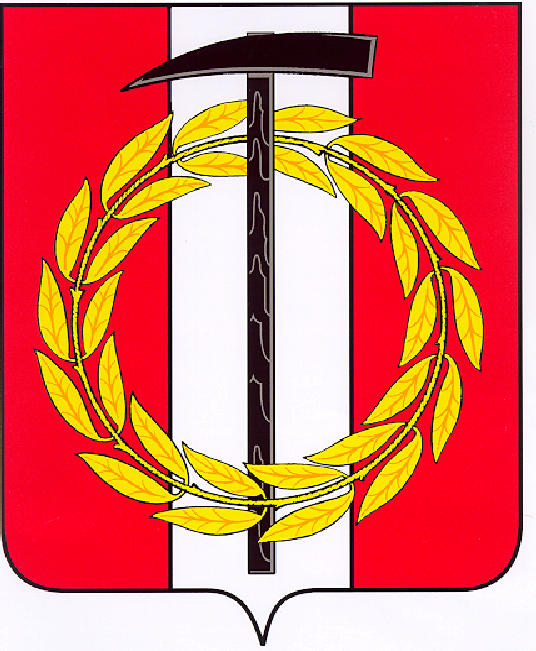 Собрание депутатов Копейского городского округаЧелябинской областиРЕШЕНИЕ       28.09.2022        577от _______________№_____Об утверждении Положения оМолодёжной палатепри Собрании депутатовКопейского городского округаЧелябинской областиВ соответствии с Федеральным законом от 6 октября 2003 года                             № 131-ФЗ «Об общих принципах организации местного самоуправления в Российской Федерации», Федеральным законом от 30 декабря 2020 года                      № 489-ФЗ «О молодежной политике в Российской Федерации», руководствуясь Уставом муниципального образования «Копейский городской округ»,Собрание депутатов Копейского городского округа Челябинской областиРЕШАЕТ:1. Утвердить Положение о Молодёжной палате при Собрании депутатов Копейского городского округа Челябинской области (прилагается).2. Настоящее решение вступает в силу со дня его подписания и подлежит опубликованию в газете «Копейский рабочий» и на официальном Интернет-сайте Собрания депутатов Копейского городского округа.3. Контроль исполнения настоящего решения возложить на постоянную комиссию по социальной и молодёжной политике Собрания депутатов Копейского городского округа.Председатель Собрания депутатовКопейского городского округа                                                             Е.К. Гиске